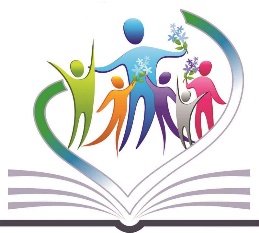 Отчет о проведении «Недели психологии» на уровне муниципалитета»На основании распоряжения ДОО ТО от 26.04.2020 № 367-р «Об утверждении проведении Плана мероприятий по реализации концепции психологической службы в системе образования Томской области на период до 2025года» с 04.12.2020 по 11.12.2020 проводилась муниципальная «Неделя психологии» в городском округе Стрежевой на платформе Mirapolis.Был представлен опыт работы педагогов – психологов в виде мастер-классов, презентации рабочих программ, консультационного материала, конспектов тренингов, занятий по актуальным вопросам:по психологическому сопровождению коррекционно-развивающего обучения;по воспитанию и социальной адаптации обучающихся с ограниченными возможностями здоровья, находящихся в различных образовательных условиях.«Неделя психологии» проходила довольно интенсивно.Отдельно хочется отметить высокую степень активности педагогов-психологов в процессе подготовки и проведения данного мероприятия: непосредственное участие в данном мероприятии приняло 23 педагога-психолога со всех образовательных учреждений города, что составило 82 % от общего количества педагогов-психологов города.В режиме онлайн было представлено 20 выступлений педагогов-психологов (за 3 дня работы в дистанционном режиме).Для публикации в сборнике представлено 16 методических материалов:11 конспектов занятий с детьми;3 конспекта тренингов;1 конспект мастер-класса;1 конспект занятия с родителями.14 педагогов-психологов были награждены благодарностями за активную работу в течение всей «Недели психологии»: это педагоги-психологи, которые представили более 2-х и более материалов (в любом формате) в рамках данного мероприятия.В целом руководителями Городской Группы педагогов-психологов было подготовлено 14 благодарностей, 18 свидетельств за публикации и 22 сертификата за представленный опыт работы в рамках «Недели психологии».В приложении 1 представлена программа проведения муниципальной «Недели психологии»: темы выступлений, формат мероприятия, ссылки и анализ мероприятия, а также представлен список методических материалов, для публикации в сборнике, с указаниями автора и тематики методического материала.Приложение 1Программа Недели психологии в городском округе Стрежевой(с 4 декабря по 11 декабря 2020 года)ТЕМА: Психологическое сопровождение коррекционно-развивающего обучения, воспитания и социальной адаптации обучающихся с ограниченными возможностями здоровья, находящихся в различных образовательных условиях, в том числе построение для них индивидуальных образовательных маршрутов.ЦЕЛЬ: 1.Совершенствовать профессиональные компетентности педагогов-психологов ОУ города в условиях реализации ФГОС для детей с ОВЗ.2. Получение практических навыков по разработке и реализации коррекционно - развивающих программ педагога – психолога в сопровождении обучающихся с ОВЗ.3. Повышение уровня профессионального мастерства педагогов-психологов в использование популярных настольных игр в качестве диагностического и дидактического материала в коррекционно-развивающей работе.Список методических материалов, для публикации в сборнике:№Тема, формаФИОРезультат (Ссылки)14:30         1 день – 4 декабря 2020 года. Открытие Недели психологии 14:30         1 день – 4 декабря 2020 года. Открытие Недели психологии 14:30         1 день – 4 декабря 2020 года. Открытие Недели психологии 14:30         1 день – 4 декабря 2020 года. Открытие Недели психологии 1Приветственное слово. Объявление о голосовании в мессенджерах по просмотренным в рамках муниципальной «Недели психологии» материалам.Пресс-релиз Программы муниципальной «Недели психологии» в городском округе Стрежевой (с 4 декабря по 11 декабря 2020 года).Главный внештатный психолог в муниципальной системе образования г.о. Стрежевой Козлова Елена Борисовнаhttps://mfrs3.miranimbus.ru/vfs/download/flash/videoconference.html?e=c2VydmVyQWRkcmVzcz1ydG1wOi8vbXNyczMubWlyYW5pbWJ1cy5ydToxOTM1L3ZpcnRjbGFzcy8m%5B%5BY29ubmVjdGlvbnM9cnRtcHQ6JnNlc3Npb25JZD0xNjIyNTc1NDA2JnBvcnRhbEFkZHJlc3M9aHR0%5B%5BcHM6Ly9iODIwMjAudnIubWlyYXBvbGlzLnJ1L21pcmEvJmZpbGVzVXJsPWh0dHA6Ly9tZnJzMy5t%5B%5BaXJhbmltYnVzLnJ1L3Zmcy8mc2NvcGVOYW1lPWFIUjBjSE02THk5aU9ESXdNakF1ZG5JdWJXbHlZ%5B%5BWEJ2YkdsekxuSjFMMjFwY21FdlhXaDBkSEJ6T2k4dllqZ3lNREl3TG5aeUxtMXBbW2NtRndiMnhw%5B%5BY3k1eWRTOXRhWEpoTHdbW100NiQxMjY1NTI2NiQxNjA3MDY3NDIwNzI5JndlYkFkZHJlc3M9aHR0%5B%5BcDovL21mcnMzLm1pcmFuaW1idXMucnUvJmZpbGVzQWRkcmVzcz1odHRwOi8vbWZyczMubWlyYW5p%5B%5BbWJ1cy5ydS92ZnMvJnJlY29yZElkPTE2MDcwNjc0MjA3MjkmdXNlcklkPS0x%5B%5B 2.Итоги городского конкурса лучших психолого-педагогических программ и технологий в образовательной среде». Требования к написанию и оформлению психолого-педагогических программ Директор Центр ППМС помощи Управления образования, педагог-психолог МДОУ «ЦРР № 3 «Петушок»Гончарова Наталья Александровнаhttps://mfrs3.miranimbus.ru/vfs/download/flash/videoconference.html?e=c2VydmVyQWRkcmVzcz1ydG1wOi8vbXNyczMubWlyYW5pbWJ1cy5ydToxOTM1L3ZpcnRjbGFzcy8m%5B%5BY29ubmVjdGlvbnM9cnRtcHQ6JnNlc3Npb25JZD0xNjIyNTc1NDA2JnBvcnRhbEFkZHJlc3M9aHR0%5B%5BcHM6Ly9iODIwMjAudnIubWlyYXBvbGlzLnJ1L21pcmEvJmZpbGVzVXJsPWh0dHA6Ly9tZnJzMy5t%5B%5BaXJhbmltYnVzLnJ1L3Zmcy8mc2NvcGVOYW1lPWFIUjBjSE02THk5aU9ESXdNakF1ZG5JdWJXbHlZ%5B%5BWEJ2YkdsekxuSjFMMjFwY21FdlhXaDBkSEJ6T2k4dllqZ3lNREl3TG5aeUxtMXBbW2NtRndiMnhw%5B%5BY3k1eWRTOXRhWEpoTHdbW100NiQxMjY1NTI2NiQxNjA3MDY3NDIwNzI5JndlYkFkZHJlc3M9aHR0%5B%5BcDovL21mcnMzLm1pcmFuaW1idXMucnUvJmZpbGVzQWRkcmVzcz1odHRwOi8vbWZyczMubWlyYW5p%5B%5BbWJ1cy5ydS92ZnMvJnJlY29yZElkPTE2MDcwNjc0MjA3MjkmdXNlcklkPS0x%5B%5B Презентация лучших психолого-педагогических программ и технологий в образовательной средеПрезентация лучших психолого-педагогических программ и технологий в образовательной средеПрезентация лучших психолого-педагогических программ и технологий в образовательной средеhttps://mfrs3.miranimbus.ru/vfs/download/flash/videoconference.html?e=c2VydmVyQWRkcmVzcz1ydG1wOi8vbXNyczMubWlyYW5pbWJ1cy5ydToxOTM1L3ZpcnRjbGFzcy8m%5B%5BY29ubmVjdGlvbnM9cnRtcHQ6JnNlc3Npb25JZD0xNjIyNTc1NDA2JnBvcnRhbEFkZHJlc3M9aHR0%5B%5BcHM6Ly9iODIwMjAudnIubWlyYXBvbGlzLnJ1L21pcmEvJmZpbGVzVXJsPWh0dHA6Ly9tZnJzMy5t%5B%5BaXJhbmltYnVzLnJ1L3Zmcy8mc2NvcGVOYW1lPWFIUjBjSE02THk5aU9ESXdNakF1ZG5JdWJXbHlZ%5B%5BWEJ2YkdsekxuSjFMMjFwY21FdlhXaDBkSEJ6T2k4dllqZ3lNREl3TG5aeUxtMXBbW2NtRndiMnhw%5B%5BY3k1eWRTOXRhWEpoTHdbW100NiQxMjY1NTI2NiQxNjA3MDY3NDIwNzI5JndlYkFkZHJlc3M9aHR0%5B%5BcDovL21mcnMzLm1pcmFuaW1idXMucnUvJmZpbGVzQWRkcmVzcz1odHRwOi8vbWZyczMubWlyYW5p%5B%5BbWJ1cy5ydS92ZnMvJnJlY29yZElkPTE2MDcwNjc0MjA3MjkmdXNlcklkPS0x%5B%5B 2.1Из опыта работы на тему «Программа коррекции тревожности у детей дошкольного возраста»Педагоги–психологиМДОУ «ДС№ 1» «Солнышко»Гурьева Ольга Ильинична,Гришаева Тамара Васильевна,Гробова Алёна Николаевнаhttps://mfrs3.miranimbus.ru/vfs/download/flash/videoconference.html?e=c2VydmVyQWRkcmVzcz1ydG1wOi8vbXNyczMubWlyYW5pbWJ1cy5ydToxOTM1L3ZpcnRjbGFzcy8m%5B%5BY29ubmVjdGlvbnM9cnRtcHQ6JnNlc3Npb25JZD0xNjIyNTc1NDA2JnBvcnRhbEFkZHJlc3M9aHR0%5B%5BcHM6Ly9iODIwMjAudnIubWlyYXBvbGlzLnJ1L21pcmEvJmZpbGVzVXJsPWh0dHA6Ly9tZnJzMy5t%5B%5BaXJhbmltYnVzLnJ1L3Zmcy8mc2NvcGVOYW1lPWFIUjBjSE02THk5aU9ESXdNakF1ZG5JdWJXbHlZ%5B%5BWEJ2YkdsekxuSjFMMjFwY21FdlhXaDBkSEJ6T2k4dllqZ3lNREl3TG5aeUxtMXBbW2NtRndiMnhw%5B%5BY3k1eWRTOXRhWEpoTHdbW100NiQxMjY1NTI2NiQxNjA3MDY3NDIwNzI5JndlYkFkZHJlc3M9aHR0%5B%5BcDovL21mcnMzLm1pcmFuaW1idXMucnUvJmZpbGVzQWRkcmVzcz1odHRwOi8vbWZyczMubWlyYW5p%5B%5BbWJ1cy5ydS92ZnMvJnJlY29yZElkPTE2MDcwNjc0MjA3MjkmdXNlcklkPS0x%5B%5B 2.2.«Рабочая программа психолого–педагогического сопровождения обучающихся с ОВЗ в рамках реализации СФОС» опыт работы Педагог - психологМОУ «СОШ № 7»Пичкур Юлия Григорьевнаhttps://mfrs3.miranimbus.ru/vfs/download/flash/videoconference.html?e=c2VydmVyQWRkcmVzcz1ydG1wOi8vbXNyczMubWlyYW5pbWJ1cy5ydToxOTM1L3ZpcnRjbGFzcy8m%5B%5BY29ubmVjdGlvbnM9cnRtcHQ6JnNlc3Npb25JZD0xNjIyNTc1NDA2JnBvcnRhbEFkZHJlc3M9aHR0%5B%5BcHM6Ly9iODIwMjAudnIubWlyYXBvbGlzLnJ1L21pcmEvJmZpbGVzVXJsPWh0dHA6Ly9tZnJzMy5t%5B%5BaXJhbmltYnVzLnJ1L3Zmcy8mc2NvcGVOYW1lPWFIUjBjSE02THk5aU9ESXdNakF1ZG5JdWJXbHlZ%5B%5BWEJ2YkdsekxuSjFMMjFwY21FdlhXaDBkSEJ6T2k4dllqZ3lNREl3TG5aeUxtMXBbW2NtRndiMnhw%5B%5BY3k1eWRTOXRhWEpoTHdbW100NiQxMjY1NTI2NiQxNjA3MDY3NDIwNzI5JndlYkFkZHJlc3M9aHR0%5B%5BcDovL21mcnMzLm1pcmFuaW1idXMucnUvJmZpbGVzQWRkcmVzcz1odHRwOi8vbWZyczMubWlyYW5p%5B%5BbWJ1cy5ydS92ZnMvJnJlY29yZElkPTE2MDcwNjc0MjA3MjkmdXNlcklkPS0x%5B%5B 1.2.Адаптированная образовательная программы МДОУ «ДС № 12 «Семицветик» для детей с ОВЗ» опыт работы Педагог - психологМДОУ «ДС№12 «Семицветик»Ковалева Лариса Валерьевнаhttps://mfrs3.miranimbus.ru/vfs/download/flash/videoconference.html?e=c2VydmVyQWRkcmVzcz1ydG1wOi8vbXNyczMubWlyYW5pbWJ1cy5ydToxOTM1L3ZpcnRjbGFzcy8m%5B%5BY29ubmVjdGlvbnM9cnRtcHQ6JnNlc3Npb25JZD0xNjIyNTc1NDA2JnBvcnRhbEFkZHJlc3M9aHR0%5B%5BcHM6Ly9iODIwMjAudnIubWlyYXBvbGlzLnJ1L21pcmEvJmZpbGVzVXJsPWh0dHA6Ly9tZnJzMy5t%5B%5BaXJhbmltYnVzLnJ1L3Zmcy8mc2NvcGVOYW1lPWFIUjBjSE02THk5aU9ESXdNakF1ZG5JdWJXbHlZ%5B%5BWEJ2YkdsekxuSjFMMjFwY21FdlhXaDBkSEJ6T2k4dllqZ3lNREl3TG5aeUxtMXBbW2NtRndiMnhw%5B%5BY3k1eWRTOXRhWEpoTHdbW100NiQxMjY1NTI2NiQxNjA3MDY3NDIwNzI5JndlYkFkZHJlc3M9aHR0%5B%5BcDovL21mcnMzLm1pcmFuaW1idXMucnUvJmZpbGVzQWRkcmVzcz1odHRwOi8vbWZyczMubWlyYW5p%5B%5BbWJ1cy5ydS92ZnMvJnJlY29yZElkPTE2MDcwNjc0MjA3MjkmdXNlcklkPS0x%5B%5B 3. Практический опыт педагогов-психологов (видеоформат).3. Практический опыт педагогов-психологов (видеоформат).3. Практический опыт педагогов-психологов (видеоформат).https://mfrs3.miranimbus.ru/vfs/download/flash/videoconference.html?e=c2VydmVyQWRkcmVzcz1ydG1wOi8vbXNyczMubWlyYW5pbWJ1cy5ydToxOTM1L3ZpcnRjbGFzcy8m%5B%5BY29ubmVjdGlvbnM9cnRtcHQ6JnNlc3Npb25JZD0xNjIyNTc1NDA2JnBvcnRhbEFkZHJlc3M9aHR0%5B%5BcHM6Ly9iODIwMjAudnIubWlyYXBvbGlzLnJ1L21pcmEvJmZpbGVzVXJsPWh0dHA6Ly9tZnJzMy5t%5B%5BaXJhbmltYnVzLnJ1L3Zmcy8mc2NvcGVOYW1lPWFIUjBjSE02THk5aU9ESXdNakF1ZG5JdWJXbHlZ%5B%5BWEJ2YkdsekxuSjFMMjFwY21FdlhXaDBkSEJ6T2k4dllqZ3lNREl3TG5aeUxtMXBbW2NtRndiMnhw%5B%5BY3k1eWRTOXRhWEpoTHdbW100NiQxMjY1NTI2NiQxNjA3MDY3NDIwNzI5JndlYkFkZHJlc3M9aHR0%5B%5BcDovL21mcnMzLm1pcmFuaW1idXMucnUvJmZpbGVzQWRkcmVzcz1odHRwOi8vbWZyczMubWlyYW5p%5B%5BbWJ1cy5ydS92ZnMvJnJlY29yZElkPTE2MDcwNjc0MjA3MjkmdXNlcklkPS0x%5B%5B 3.1Индивидуальное коррекционно–развивающее занятия с учащейся с РАС на тему «Домашние животные» опыт работыПедагог – психолог МОУ «СКоШ»Жанкарашева Галина Сайголловнаhttps://mfrs3.miranimbus.ru/vfs/download/flash/videoconference.html?e=c2VydmVyQWRkcmVzcz1ydG1wOi8vbXNyczMubWlyYW5pbWJ1cy5ydToxOTM1L3ZpcnRjbGFzcy8m%5B%5BY29ubmVjdGlvbnM9cnRtcHQ6JnNlc3Npb25JZD0xNjIyNTc1NDA2JnBvcnRhbEFkZHJlc3M9aHR0%5B%5BcHM6Ly9iODIwMjAudnIubWlyYXBvbGlzLnJ1L21pcmEvJmZpbGVzVXJsPWh0dHA6Ly9tZnJzMy5t%5B%5BaXJhbmltYnVzLnJ1L3Zmcy8mc2NvcGVOYW1lPWFIUjBjSE02THk5aU9ESXdNakF1ZG5JdWJXbHlZ%5B%5BWEJ2YkdsekxuSjFMMjFwY21FdlhXaDBkSEJ6T2k4dllqZ3lNREl3TG5aeUxtMXBbW2NtRndiMnhw%5B%5BY3k1eWRTOXRhWEpoTHdbW100NiQxMjY1NTI2NiQxNjA3MDY3NDIwNzI5JndlYkFkZHJlc3M9aHR0%5B%5BcDovL21mcnMzLm1pcmFuaW1idXMucnUvJmZpbGVzQWRkcmVzcz1odHRwOi8vbWZyczMubWlyYW5p%5B%5BbWJ1cy5ydS92ZnMvJnJlY29yZElkPTE2MDcwNjc0MjA3MjkmdXNlcklkPS0x%5B%5B 3.2.Опыт работы по теме «Психолого - педагогической сопровождение подростков ОВЗ»Педагог – психолог МОУ «ОСОШ»Лунина Людмила Сергеевнаhttps://mfrs3.miranimbus.ru/vfs/download/flash/videoconference.html?e=c2VydmVyQWRkcmVzcz1ydG1wOi8vbXNyczMubWlyYW5pbWJ1cy5ydToxOTM1L3ZpcnRjbGFzcy8m%5B%5BY29ubmVjdGlvbnM9cnRtcHQ6JnNlc3Npb25JZD0xNjIyNTc1NDA2JnBvcnRhbEFkZHJlc3M9aHR0%5B%5BcHM6Ly9iODIwMjAudnIubWlyYXBvbGlzLnJ1L21pcmEvJmZpbGVzVXJsPWh0dHA6Ly9tZnJzMy5t%5B%5BaXJhbmltYnVzLnJ1L3Zmcy8mc2NvcGVOYW1lPWFIUjBjSE02THk5aU9ESXdNakF1ZG5JdWJXbHlZ%5B%5BWEJ2YkdsekxuSjFMMjFwY21FdlhXaDBkSEJ6T2k4dllqZ3lNREl3TG5aeUxtMXBbW2NtRndiMnhw%5B%5BY3k1eWRTOXRhWEpoTHdbW100NiQxMjY1NTI2NiQxNjA3MDY3NDIwNzI5JndlYkFkZHJlc3M9aHR0%5B%5BcDovL21mcnMzLm1pcmFuaW1idXMucnUvJmZpbGVzQWRkcmVzcz1odHRwOi8vbWZyczMubWlyYW5p%5B%5BbWJ1cy5ydS92ZnMvJnJlY29yZElkPTE2MDcwNjc0MjA3MjkmdXNlcklkPS0x%5B%5B 3.3.Опыт работы на тему «Коррекционно–развивающее занятия с учащимися начального звена по формированию ЗОЖ, через реализацию программы «Волшебные сказки»Педагог – психолог МОУ «СКоШ»Булатова Лариса Рафаиловнаhttps://mfrs3.miranimbus.ru/vfs/download/flash/videoconference.html?e=c2VydmVyQWRkcmVzcz1ydG1wOi8vbXNyczMubWlyYW5pbWJ1cy5ydToxOTM1L3ZpcnRjbGFzcy8m%5B%5BY29ubmVjdGlvbnM9cnRtcHQ6JnNlc3Npb25JZD0xNjIyNTc1NDA2JnBvcnRhbEFkZHJlc3M9aHR0%5B%5BcHM6Ly9iODIwMjAudnIubWlyYXBvbGlzLnJ1L21pcmEvJmZpbGVzVXJsPWh0dHA6Ly9tZnJzMy5t%5B%5BaXJhbmltYnVzLnJ1L3Zmcy8mc2NvcGVOYW1lPWFIUjBjSE02THk5aU9ESXdNakF1ZG5JdWJXbHlZ%5B%5BWEJ2YkdsekxuSjFMMjFwY21FdlhXaDBkSEJ6T2k4dllqZ3lNREl3TG5aeUxtMXBbW2NtRndiMnhw%5B%5BY3k1eWRTOXRhWEpoTHdbW100NiQxMjY1NTI2NiQxNjA3MDY3NDIwNzI5JndlYkFkZHJlc3M9aHR0%5B%5BcDovL21mcnMzLm1pcmFuaW1idXMucnUvJmZpbGVzQWRkcmVzcz1odHRwOi8vbWZyczMubWlyYW5p%5B%5BbWJ1cy5ydS92ZnMvJnJlY29yZElkPTE2MDcwNjc0MjA3MjkmdXNlcklkPS0x%5B%5B 4Открытое голосование по итогам выступленийРуководители Городской группы педагогов-психологовПобедители:Гончарова Наталья АлександровнаГурьева Ольга Ильинична,Гришаева Тамара Васильевна,Гробова Алёна Николаевна14:30                 2 день – 7 декабря 2020 года 14:30                 2 день – 7 декабря 2020 года 14:30                 2 день – 7 декабря 2020 года 14:30                 2 день – 7 декабря 2020 года 1. Презентация опыта работы по теме: «Использование популярных настольных игр в качестве диагностического и дидактического материала в коррекционно–развивающей работе педагога - психолога» (видеоформат)1. Презентация опыта работы по теме: «Использование популярных настольных игр в качестве диагностического и дидактического материала в коррекционно–развивающей работе педагога - психолога» (видеоформат)1. Презентация опыта работы по теме: «Использование популярных настольных игр в качестве диагностического и дидактического материала в коррекционно–развивающей работе педагога - психолога» (видеоформат)1. Презентация опыта работы по теме: «Использование популярных настольных игр в качестве диагностического и дидактического материала в коррекционно–развивающей работе педагога - психолога» (видеоформат)1.1.«Игра – путь к гармоничному общению» опыт работыПедагог–психологМОУ «СОШ № 6»Иванова Ольга Николаевнаhttps://mfrs3.miranimbus.ru/vfs/download/flash/videoconference.html?e=c2VydmVyQWRkcmVzcz1ydG1wOi8vbXNyczMubWlyYW5pbWJ1cy5ydToxOTM1L3ZpcnRjbGFzcy8m%5B%5BY29ubmVjdGlvbnM9cnRtcHQ6JnNlc3Npb25JZD0tMTU5NTgzODQ4MSZwb3J0YWxBZGRyZXNzPWh0%5B%5BdHBzOi8vYjgyMDIwLnZyLm1pcmFwb2xpcy5ydS9taXJhLyZmaWxlc1VybD1odHRwOi8vbWZyczMu%5B%5BbWlyYW5pbWJ1cy5ydS92ZnMvJnNjb3BlTmFtZT1hSFIwY0hNNkx5OWlPREl3TWpBdWRuSXViV2x5%5B%5BWVhCdmJHbHpMbkoxTDIxcGNtRXZYV2gwZEhCek9pOHZZamd5TURJd0xuWnlMbTFwW1tjbUZ3YjJ4%5B%5BcGN5NXlkUzl0YVhKaEx3W1tdNDckMTM2NjAxNzc3OCQxNjA3MzI2NjY5ODEwJndlYkFkZHJlc3M9%5B%5BaHR0cDovL21mcnMzLm1pcmFuaW1idXMucnUvJmZpbGVzQWRkcmVzcz1odHRwOi8vbWZyczMubWly%5B%5BYW5pbWJ1cy5ydS92ZnMvJnJlY29yZElkPTE2MDczMjY2Njk4MTAmdXNlcklkPS0x%5B%5B 1.2.«Популярная карточная игра «Дуббль» в коррекционно-развивающей работе педагога-психолога» мастер - классПедагог-психологМДОУ «ДС № 9 «Журавушка»Сатылбаева Олеся Александровнаhttps://mfrs3.miranimbus.ru/vfs/download/flash/videoconference.html?e=c2VydmVyQWRkcmVzcz1ydG1wOi8vbXNyczMubWlyYW5pbWJ1cy5ydToxOTM1L3ZpcnRjbGFzcy8m%5B%5BY29ubmVjdGlvbnM9cnRtcHQ6JnNlc3Npb25JZD0tMTU5NTgzODQ4MSZwb3J0YWxBZGRyZXNzPWh0%5B%5BdHBzOi8vYjgyMDIwLnZyLm1pcmFwb2xpcy5ydS9taXJhLyZmaWxlc1VybD1odHRwOi8vbWZyczMu%5B%5BbWlyYW5pbWJ1cy5ydS92ZnMvJnNjb3BlTmFtZT1hSFIwY0hNNkx5OWlPREl3TWpBdWRuSXViV2x5%5B%5BWVhCdmJHbHpMbkoxTDIxcGNtRXZYV2gwZEhCek9pOHZZamd5TURJd0xuWnlMbTFwW1tjbUZ3YjJ4%5B%5BcGN5NXlkUzl0YVhKaEx3W1tdNDckMTM2NjAxNzc3OCQxNjA3MzI2NjY5ODEwJndlYkFkZHJlc3M9%5B%5BaHR0cDovL21mcnMzLm1pcmFuaW1idXMucnUvJmZpbGVzQWRkcmVzcz1odHRwOi8vbWZyczMubWly%5B%5BYW5pbWJ1cy5ydS92ZnMvJnJlY29yZElkPTE2MDczMjY2Njk4MTAmdXNlcklkPS0x%5B%5B 1.3.«Диагностика и коррекция познавательных процессов дошкольников при помощи дидактической игры «Шахматная доска» мастер - классПедагог-психологМДОУ «ДС №1 «Солнышко»Гришаева Тамара Васильевнаhttps://mfrs3.miranimbus.ru/vfs/download/flash/videoconference.html?e=c2VydmVyQWRkcmVzcz1ydG1wOi8vbXNyczMubWlyYW5pbWJ1cy5ydToxOTM1L3ZpcnRjbGFzcy8m%5B%5BY29ubmVjdGlvbnM9cnRtcHQ6JnNlc3Npb25JZD0tMTU5NTgzODQ4MSZwb3J0YWxBZGRyZXNzPWh0%5B%5BdHBzOi8vYjgyMDIwLnZyLm1pcmFwb2xpcy5ydS9taXJhLyZmaWxlc1VybD1odHRwOi8vbWZyczMu%5B%5BbWlyYW5pbWJ1cy5ydS92ZnMvJnNjb3BlTmFtZT1hSFIwY0hNNkx5OWlPREl3TWpBdWRuSXViV2x5%5B%5BWVhCdmJHbHpMbkoxTDIxcGNtRXZYV2gwZEhCek9pOHZZamd5TURJd0xuWnlMbTFwW1tjbUZ3YjJ4%5B%5BcGN5NXlkUzl0YVhKaEx3W1tdNDckMTM2NjAxNzc3OCQxNjA3MzI2NjY5ODEwJndlYkFkZHJlc3M9%5B%5BaHR0cDovL21mcnMzLm1pcmFuaW1idXMucnUvJmZpbGVzQWRkcmVzcz1odHRwOi8vbWZyczMubWly%5B%5BYW5pbWJ1cy5ydS92ZnMvJnJlY29yZElkPTE2MDczMjY2Njk4MTAmdXNlcklkPS0x%5B%5B 1.4.«Игра «Волшебное ожерелье» как метод формирования математических представлений у детей старшего дошкольного возраста» мастер - классПедагог-психологМДОУ «ДС № 1 «Солнышко»Гурьева Ольга Ильиничнаhttps://mfrs3.miranimbus.ru/vfs/download/flash/videoconference.html?e=c2VydmVyQWRkcmVzcz1ydG1wOi8vbXNyczMubWlyYW5pbWJ1cy5ydToxOTM1L3ZpcnRjbGFzcy8m%5B%5BY29ubmVjdGlvbnM9cnRtcHQ6JnNlc3Npb25JZD0tMTU5NTgzODQ4MSZwb3J0YWxBZGRyZXNzPWh0%5B%5BdHBzOi8vYjgyMDIwLnZyLm1pcmFwb2xpcy5ydS9taXJhLyZmaWxlc1VybD1odHRwOi8vbWZyczMu%5B%5BbWlyYW5pbWJ1cy5ydS92ZnMvJnNjb3BlTmFtZT1hSFIwY0hNNkx5OWlPREl3TWpBdWRuSXViV2x5%5B%5BWVhCdmJHbHpMbkoxTDIxcGNtRXZYV2gwZEhCek9pOHZZamd5TURJd0xuWnlMbTFwW1tjbUZ3YjJ4%5B%5BcGN5NXlkUzl0YVhKaEx3W1tdNDckMTM2NjAxNzc3OCQxNjA3MzI2NjY5ODEwJndlYkFkZHJlc3M9%5B%5BaHR0cDovL21mcnMzLm1pcmFuaW1idXMucnUvJmZpbGVzQWRkcmVzcz1odHRwOi8vbWZyczMubWly%5B%5BYW5pbWJ1cy5ydS92ZnMvJnJlY29yZElkPTE2MDczMjY2Njk4MTAmdXNlcklkPS0x%5B%5B 1.5.«Тренажер для развития межполушарного взаимодействия дошкольника «Волшебные линии» мастер - классПедагог-психологМДОУ «ДС №7 «Рябинушка»Николаева Ирина Дмитриевнаhttps://mfrs3.miranimbus.ru/vfs/download/flash/videoconference.html?e=c2VydmVyQWRkcmVzcz1ydG1wOi8vbXNyczMubWlyYW5pbWJ1cy5ydToxOTM1L3ZpcnRjbGFzcy8m%5B%5BY29ubmVjdGlvbnM9cnRtcHQ6JnNlc3Npb25JZD0tMTU5NTgzODQ4MSZwb3J0YWxBZGRyZXNzPWh0%5B%5BdHBzOi8vYjgyMDIwLnZyLm1pcmFwb2xpcy5ydS9taXJhLyZmaWxlc1VybD1odHRwOi8vbWZyczMu%5B%5BbWlyYW5pbWJ1cy5ydS92ZnMvJnNjb3BlTmFtZT1hSFIwY0hNNkx5OWlPREl3TWpBdWRuSXViV2x5%5B%5BWVhCdmJHbHpMbkoxTDIxcGNtRXZYV2gwZEhCek9pOHZZamd5TURJd0xuWnlMbTFwW1tjbUZ3YjJ4%5B%5BcGN5NXlkUzl0YVhKaEx3W1tdNDckMTM2NjAxNzc3OCQxNjA3MzI2NjY5ODEwJndlYkFkZHJlc3M9%5B%5BaHR0cDovL21mcnMzLm1pcmFuaW1idXMucnUvJmZpbGVzQWRkcmVzcz1odHRwOi8vbWZyczMubWly%5B%5BYW5pbWJ1cy5ydS92ZnMvJnJlY29yZElkPTE2MDczMjY2Njk4MTAmdXNlcklkPS0x%5B%5B 1.6.«Нейропсихологическая игра «Попробуй - повтори» в практике коррекции познавательных процессов учащихся»  мастер - классПедагог-психологМОУ «Гимназия №1»Шишкова Алина Юрьевнаhttps://mfrs3.miranimbus.ru/vfs/download/flash/videoconference.html?e=c2VydmVyQWRkcmVzcz1ydG1wOi8vbXNyczMubWlyYW5pbWJ1cy5ydToxOTM1L3ZpcnRjbGFzcy8m%5B%5BY29ubmVjdGlvbnM9cnRtcHQ6JnNlc3Npb25JZD0tMTU5NTgzODQ4MSZwb3J0YWxBZGRyZXNzPWh0%5B%5BdHBzOi8vYjgyMDIwLnZyLm1pcmFwb2xpcy5ydS9taXJhLyZmaWxlc1VybD1odHRwOi8vbWZyczMu%5B%5BbWlyYW5pbWJ1cy5ydS92ZnMvJnNjb3BlTmFtZT1hSFIwY0hNNkx5OWlPREl3TWpBdWRuSXViV2x5%5B%5BWVhCdmJHbHpMbkoxTDIxcGNtRXZYV2gwZEhCek9pOHZZamd5TURJd0xuWnlMbTFwW1tjbUZ3YjJ4%5B%5BcGN5NXlkUzl0YVhKaEx3W1tdNDckMTM2NjAxNzc3OCQxNjA3MzI2NjY5ODEwJndlYkFkZHJlc3M9%5B%5BaHR0cDovL21mcnMzLm1pcmFuaW1idXMucnUvJmZpbGVzQWRkcmVzcz1odHRwOi8vbWZyczMubWly%5B%5BYW5pbWJ1cy5ydS92ZnMvJnJlY29yZElkPTE2MDczMjY2Njk4MTAmdXNlcklkPS0x%5B%5B 1.7.«Карточная игра «Пакля-рвакля» как метод обогащения словарного запаса и развития речи учащихся с ОВЗ» мастер - классПедагог-психологМОУ «СОШ № 5»Ходырева Олеся Петровнаhttps://mfrs3.miranimbus.ru/vfs/download/flash/videoconference.html?e=c2VydmVyQWRkcmVzcz1ydG1wOi8vbXNyczMubWlyYW5pbWJ1cy5ydToxOTM1L3ZpcnRjbGFzcy8m%5B%5BY29ubmVjdGlvbnM9cnRtcHQ6JnNlc3Npb25JZD0tMTU5NTgzODQ4MSZwb3J0YWxBZGRyZXNzPWh0%5B%5BdHBzOi8vYjgyMDIwLnZyLm1pcmFwb2xpcy5ydS9taXJhLyZmaWxlc1VybD1odHRwOi8vbWZyczMu%5B%5BbWlyYW5pbWJ1cy5ydS92ZnMvJnNjb3BlTmFtZT1hSFIwY0hNNkx5OWlPREl3TWpBdWRuSXViV2x5%5B%5BWVhCdmJHbHpMbkoxTDIxcGNtRXZYV2gwZEhCek9pOHZZamd5TURJd0xuWnlMbTFwW1tjbUZ3YjJ4%5B%5BcGN5NXlkUzl0YVhKaEx3W1tdNDckMTM2NjAxNzc3OCQxNjA3MzI2NjY5ODEwJndlYkFkZHJlc3M9%5B%5BaHR0cDovL21mcnMzLm1pcmFuaW1idXMucnUvJmZpbGVzQWRkcmVzcz1odHRwOi8vbWZyczMubWly%5B%5BYW5pbWJ1cy5ydS92ZnMvJnJlY29yZElkPTE2MDczMjY2Njk4MTAmdXNlcklkPS0x%5B%5B 2Открытое голосование по итогам выступленийРуководители Городской группы педагогов-психологовПобедитель:Николаева Ирина Дмитриевна3 день – 8 декабря 2020 года 3 день – 8 декабря 2020 года 3 день – 8 декабря 2020 года 3 день – 8 декабря 2020 года 1.Подготовка и размещение на официальных сайтах образовательных организаций и/или на персональных сайтах педагогов-психологов консультативно-справочной информации для педагогических работников и родителей (законных представителей) по вопросам организации психолого-педагогического сопровождения в образовательном учреждении и/или в семье, а также по вопросам организации коррекционно-развивающей работы с обучающимися с ОВЗ и инвалидностьюВсе педагоги-психологи(дистанционный формат)Ссылки в мессенджер Консультация: «Развитие мелкой моторики у детей младшего возраста с ОВЗ»Статья: «Особенности развития эмоционально-волевой сферы детей с ограниченными возможностями здоровья»Консультация для родителей: «Особенности организации предметно-пространственной среды в рамках семей воспитывающих детей с ОВЗ»Программа «Психолого – педагогическое сопровождение детей с ОВЗ в рамках СФГОС»  Консультация Что нужно знать родителям детей с особыми возможностями здоровья  Ссылка на раздел по работе с детьми ОВЗhttp://test.moi-d-sad.ru/tag/ovz/page/2 2.Подготовка методического материала по теме муниципальной «Недели психологии» в любом виде: мастер-класс, конспект ОС, занятия, родительского собрания, тренинга и т.д. для издания в сборнике методических материалов в рамках «Недели психологии»Все педагоги-психологи(дистанционный формат)Материалы отправлять на электронную почту руководителей «ГГПП»Для публикации в сборнике представлено 16 методических материалов:11 конспектов занятий с детьми;3 конспекта тренингов;1 конспект мастер-класса;1 конспект занятия с родителями.14: 30            4 день – 9 декабря 2020 года. Закрытие Недели психологии 14: 30            4 день – 9 декабря 2020 года. Закрытие Недели психологии 14: 30            4 день – 9 декабря 2020 года. Закрытие Недели психологии 14: 30            4 день – 9 декабря 2020 года. Закрытие Недели психологии 1.Презентация опыта работы по теме: «Использование популярных настольных игр в качестве диагностического и дидактического материала в коррекционно–развивающей работе педагога-психолога» (видеоформат)Презентация опыта работы по теме: «Использование популярных настольных игр в качестве диагностического и дидактического материала в коррекционно–развивающей работе педагога-психолога» (видеоформат)Презентация опыта работы по теме: «Использование популярных настольных игр в качестве диагностического и дидактического материала в коррекционно–развивающей работе педагога-психолога» (видеоформат)1.1.«Особые образовательные потребности в контексте реализации адаптированных основных образовательных программ для детей с особыми образовательными потребностями и инвалидностью»Директор Центра ППМС помощи Управления образования, педагог-психолог МДОУ «ЦРР № 3 «Петушок»Гончарова Наталья АлександровнаЗаместитель директора, педагог-психолог Центра ППМС помощи Управления образованияПлотникова Елена Валерьевнаhttps://mfrs3.miranimbus.ru/vfs/download/flash/videoconference.html?e=c2VydmVyQWRkcmVzcz1ydG1wOi8vbXNyczMubWlyYW5pbWJ1cy5ydToxOTM1L3ZpcnRjbGFzcy8m%5B%5BY29ubmVjdGlvbnM9cnRtcHQ6JnNlc3Npb25JZD0xMzE2NTU3Nzc1JnBvcnRhbEFkZHJlc3M9aHR0%5B%5BcHM6Ly9iODIwMjAudnIubWlyYXBvbGlzLnJ1L21pcmEvJmZpbGVzVXJsPWh0dHA6Ly9tZnJzMy5t%5B%5BaXJhbmltYnVzLnJ1L3Zmcy8mc2NvcGVOYW1lPWFIUjBjSE02THk5aU9ESXdNakF1ZG5JdWJXbHlZ%5B%5BWEJ2YkdsekxuSjFMMjFwY21FdlhXaDBkSEJ6T2k4dllqZ3lNREl3TG5aeUxtMXBbW2NtRndiMnhw%5B%5BY3k1eWRTOXRhWEpoTHdbW100OSQxNzc4MDEyOTI5JDE2MDc0OTk1MzQzNDgmd2ViQWRkcmVzcz1o%5B%5BdHRwOi8vbWZyczMubWlyYW5pbWJ1cy5ydS8mZmlsZXNBZGRyZXNzPWh0dHA6Ly9tZnJzMy5taXJh%5B%5BbmltYnVzLnJ1L3Zmcy8mcmVjb3JkSWQ9MTYwNzQ5OTUzNDM0OCZ1c2VySWQ9LTE%5B%5B 1.2.Коррекционно-развивающая работа с детьми с ОВЗ, в том числе детьми-инвалидами в рамках реализации дополнительной общеобразовательной общеразвивающей программы социально-педагогической направленности «В кругу друзей» опыт работы Педагог-психологОГБУ «Центр социальной помощи семье и детям г. Стрежевой»Мунина Елена Сергеевнаhttps://mfrs3.miranimbus.ru/vfs/download/flash/videoconference.html?e=c2VydmVyQWRkcmVzcz1ydG1wOi8vbXNyczMubWlyYW5pbWJ1cy5ydToxOTM1L3ZpcnRjbGFzcy8m%5B%5BY29ubmVjdGlvbnM9cnRtcHQ6JnNlc3Npb25JZD0xMzE2NTU3Nzc1JnBvcnRhbEFkZHJlc3M9aHR0%5B%5BcHM6Ly9iODIwMjAudnIubWlyYXBvbGlzLnJ1L21pcmEvJmZpbGVzVXJsPWh0dHA6Ly9tZnJzMy5t%5B%5BaXJhbmltYnVzLnJ1L3Zmcy8mc2NvcGVOYW1lPWFIUjBjSE02THk5aU9ESXdNakF1ZG5JdWJXbHlZ%5B%5BWEJ2YkdsekxuSjFMMjFwY21FdlhXaDBkSEJ6T2k4dllqZ3lNREl3TG5aeUxtMXBbW2NtRndiMnhw%5B%5BY3k1eWRTOXRhWEpoTHdbW100OSQxNzc4MDEyOTI5JDE2MDc0OTk1MzQzNDgmd2ViQWRkcmVzcz1o%5B%5BdHRwOi8vbWZyczMubWlyYW5pbWJ1cy5ydS8mZmlsZXNBZGRyZXNzPWh0dHA6Ly9tZnJzMy5taXJh%5B%5BbmltYnVzLnJ1L3Zmcy8mcmVjb3JkSWQ9MTYwNzQ5OTUzNDM0OCZ1c2VySWQ9LTE%5B%5B 1.3.«Игры с манкой как инновационный метод в коррекционно-развивающей работе с детьми» мастер – классПедагог-психологМДОУ «ЦРР №10 «Росинка»Макалова Инна Ивановнаhttps://mfrs3.miranimbus.ru/vfs/download/flash/videoconference.html?e=c2VydmVyQWRkcmVzcz1ydG1wOi8vbXNyczMubWlyYW5pbWJ1cy5ydToxOTM1L3ZpcnRjbGFzcy8m%5B%5BY29ubmVjdGlvbnM9cnRtcHQ6JnNlc3Npb25JZD0xMzE2NTU3Nzc1JnBvcnRhbEFkZHJlc3M9aHR0%5B%5BcHM6Ly9iODIwMjAudnIubWlyYXBvbGlzLnJ1L21pcmEvJmZpbGVzVXJsPWh0dHA6Ly9tZnJzMy5t%5B%5BaXJhbmltYnVzLnJ1L3Zmcy8mc2NvcGVOYW1lPWFIUjBjSE02THk5aU9ESXdNakF1ZG5JdWJXbHlZ%5B%5BWEJ2YkdsekxuSjFMMjFwY21FdlhXaDBkSEJ6T2k4dllqZ3lNREl3TG5aeUxtMXBbW2NtRndiMnhw%5B%5BY3k1eWRTOXRhWEpoTHdbW100OSQxNzc4MDEyOTI5JDE2MDc0OTk1MzQzNDgmd2ViQWRkcmVzcz1o%5B%5BdHRwOi8vbWZyczMubWlyYW5pbWJ1cy5ydS8mZmlsZXNBZGRyZXNzPWh0dHA6Ly9tZnJzMy5taXJh%5B%5BbmltYnVzLnJ1L3Zmcy8mcmVjb3JkSWQ9MTYwNzQ5OTUzNDM0OCZ1c2VySWQ9LTE%5B%5B 1.4.«Шахматы, как диагностический инструментарий педагога-психолога в работе с семьей» мастер – классПедагог-психологМОУ «СОШ № 5»Козлова Елена Борисовнаhttps://mfrs3.miranimbus.ru/vfs/download/flash/videoconference.html?e=c2VydmVyQWRkcmVzcz1ydG1wOi8vbXNyczMubWlyYW5pbWJ1cy5ydToxOTM1L3ZpcnRjbGFzcy8m%5B%5BY29ubmVjdGlvbnM9cnRtcHQ6JnNlc3Npb25JZD0xMzE2NTU3Nzc1JnBvcnRhbEFkZHJlc3M9aHR0%5B%5BcHM6Ly9iODIwMjAudnIubWlyYXBvbGlzLnJ1L21pcmEvJmZpbGVzVXJsPWh0dHA6Ly9tZnJzMy5t%5B%5BaXJhbmltYnVzLnJ1L3Zmcy8mc2NvcGVOYW1lPWFIUjBjSE02THk5aU9ESXdNakF1ZG5JdWJXbHlZ%5B%5BWEJ2YkdsekxuSjFMMjFwY21FdlhXaDBkSEJ6T2k4dllqZ3lNREl3TG5aeUxtMXBbW2NtRndiMnhw%5B%5BY3k1eWRTOXRhWEpoTHdbW100OSQxNzc4MDEyOTI5JDE2MDc0OTk1MzQzNDgmd2ViQWRkcmVzcz1o%5B%5BdHRwOi8vbWZyczMubWlyYW5pbWJ1cy5ydS8mZmlsZXNBZGRyZXNzPWh0dHA6Ly9tZnJzMy5taXJh%5B%5BbmltYnVzLnJ1L3Zmcy8mcmVjb3JkSWQ9MTYwNzQ5OTUzNDM0OCZ1c2VySWQ9LTE%5B%5B 1.5.«Игра «Танграм» как технология формирования познавательных процессов учащихся с ОВЗ» мастер - классПедагог-психологМОУ «СОШ№ 7»Пичкур Юлия Григорьевнаhttps://mfrs3.miranimbus.ru/vfs/download/flash/videoconference.html?e=c2VydmVyQWRkcmVzcz1ydG1wOi8vbXNyczMubWlyYW5pbWJ1cy5ydToxOTM1L3ZpcnRjbGFzcy8m%5B%5BY29ubmVjdGlvbnM9cnRtcHQ6JnNlc3Npb25JZD0xMzE2NTU3Nzc1JnBvcnRhbEFkZHJlc3M9aHR0%5B%5BcHM6Ly9iODIwMjAudnIubWlyYXBvbGlzLnJ1L21pcmEvJmZpbGVzVXJsPWh0dHA6Ly9tZnJzMy5t%5B%5BaXJhbmltYnVzLnJ1L3Zmcy8mc2NvcGVOYW1lPWFIUjBjSE02THk5aU9ESXdNakF1ZG5JdWJXbHlZ%5B%5BWEJ2YkdsekxuSjFMMjFwY21FdlhXaDBkSEJ6T2k4dllqZ3lNREl3TG5aeUxtMXBbW2NtRndiMnhw%5B%5BY3k1eWRTOXRhWEpoTHdbW100OSQxNzc4MDEyOTI5JDE2MDc0OTk1MzQzNDgmd2ViQWRkcmVzcz1o%5B%5BdHRwOi8vbWZyczMubWlyYW5pbWJ1cy5ydS8mZmlsZXNBZGRyZXNzPWh0dHA6Ly9tZnJzMy5taXJh%5B%5BbmltYnVzLnJ1L3Zmcy8mcmVjb3JkSWQ9MTYwNzQ5OTUzNDM0OCZ1c2VySWQ9LTE%5B%5B Подведение итогов Недели психологовПодведение итогов Недели психологовРуководители Городской группы педагогов-психологовhttps://mfrs3.miranimbus.ru/vfs/download/flash/videoconference.html?e=c2VydmVyQWRkcmVzcz1ydG1wOi8vbXNyczMubWlyYW5pbWJ1cy5ydToxOTM1L3ZpcnRjbGFzcy8m%5B%5BY29ubmVjdGlvbnM9cnRtcHQ6JnNlc3Npb25JZD0xMzE2NTU3Nzc1JnBvcnRhbEFkZHJlc3M9aHR0%5B%5BcHM6Ly9iODIwMjAudnIubWlyYXBvbGlzLnJ1L21pcmEvJmZpbGVzVXJsPWh0dHA6Ly9tZnJzMy5t%5B%5BaXJhbmltYnVzLnJ1L3Zmcy8mc2NvcGVOYW1lPWFIUjBjSE02THk5aU9ESXdNakF1ZG5JdWJXbHlZ%5B%5BWEJ2YkdsekxuSjFMMjFwY21FdlhXaDBkSEJ6T2k4dllqZ3lNREl3TG5aeUxtMXBbW2NtRndiMnhw%5B%5BY3k1eWRTOXRhWEpoTHdbW100OSQxNzc4MDEyOTI5JDE2MDc0OTk1MzQzNDgmd2ViQWRkcmVzcz1o%5B%5BdHRwOi8vbWZyczMubWlyYW5pbWJ1cy5ydS8mZmlsZXNBZGRyZXNzPWh0dHA6Ly9tZnJzMy5taXJh%5B%5BbmltYnVzLnJ1L3Zmcy8mcmVjb3JkSWQ9MTYwNzQ5OTUzNDM0OCZ1c2VySWQ9LTE%5B%5B 5,6 дни – 10, 11 декабря 2020 года. Организационно-методическая работа5,6 дни – 10, 11 декабря 2020 года. Организационно-методическая работа5,6 дни – 10, 11 декабря 2020 года. Организационно-методическая работа5,6 дни – 10, 11 декабря 2020 года. Организационно-методическая работа1.Подведение итогов голосования. Подготовка наградных материалов, свидетельств.Формирование и печать (в электронном формате) сборника методических материалов, представленных в рамках муниципальной «Недели психологии».Руководители Городской группы педагогов-психологовГончарова Наталья Александровна,Булатова Лариса Рафаиловна14 благодарностей;18 свидетельств за публикации;22 сертификата за представленный опыт работы.№ФИООУТемаБулатова Л.Р.МОУ «СКоШ»Конспект коррекционного развивающего занятия по развитию интеллектуальных и речевых способностей, с использованием карт Проппа для обучающихся 3 класса с интеллектуальными нарушениямиБулдакова Д.Н.МДОУ «ЦРР № 5 «Золотой ключик»Конспект коррекционно-развивающего занятия с детьми ОВЗ старшего дошкольного возраста «Путешествие на остров Флип»Гончарова Н.А.Центр ППМСП УО;МДОУ «ЦРР № 3 «Петушок»Конспект занятия для детей средней группы с ЗПР в рамках дополнительной общеобразовательной общеразвивающей программы «Буквограмма» коррекционно-оздоровительной направленности по теме: «История с буквой «О»»Гурьева О.И., Гробова А.Н. МДОУ «ДС №1 «Солнышко»Конспект коррекционно-развивающего занятия в подготовительной к школе группе (воспитанники 6-7 лет с ОВЗ) в форме интеллектуальной игры «Секреты весны»Ковалева Л.В.МДОУ «ДС № 12 «Семицветик»Конспект тренинга по теме: «Толерантность как составляющая педагогической культуры современного педагога» (один из пяти (серии) семинаров-практикумов для воспитателей и специалистов ДОУ)Козлова Н.Р.МДОУ «ДС №9 «Журавушка»Конспект коррекционно-развивающего занятия для детей подготовительной к школе группы с ОВЗ «Новый год»Козлова Н.Р.МДОУ «ДС №9 «Журавушка»Конспект тренинга по теме: «Тренинг по психологической готовности педагогов к деятельности с детьми ОВЗ»Козлова Н.Р.МДОУ «ДС №9 «Журавушка»Конспект занятия по эмоциональному развитию детей старшей группы с ОВЗ «Тучка»Макалова И.И.МДОУ «ЦРР ДС№10 «Росинка»Конспект мастер–класса для педагогов ДОУ по теме: «Активные формы работы с родителями»Мохова В.П.,Плотникова Е.В.Центр ППМСП УОКонспект тренинга «Мотивация к обучению» для обучающихся с ОВЗ 9-х классовПичкур Ю.Г.МОУ «СОШ №7»Конспект индивидуального занятия с ребенком с ОВЗ 4 класс по программе «Развитие познавательных способностей»Рожкова О.В.МДОУ «ДС № 11 «Ромашка»Конспект коррекционно-развивающего занятия с детьми ОВЗ старшего дошкольного возраста «Мастерская Деда Мороза»Чернова Ю.А.МДОУ «ДС № 8 «Золотая рыбка»Конспект занятия со старшими дошкольниками с ОВЗ «По следам невиданных зверей»Николаева И.Д.МДОУ «ДС № 7 «Рябинушка»Конспект занятия для детей подготовительной к школе группы с ОВЗ «Приключения в зимнем лесу»Иванова О.И.МОУ «СОШ №6»Конспект практико-ориентированного профилактического занятия с родителями и с обучающимися с ОВЗ 1 класса «Мы вместе»Жанкарашева Г.С.МОУ СКоШ»Конспект индивидуального коррекционно-развивающего занятия с учащейся с РАС на тему «Домашние животные»